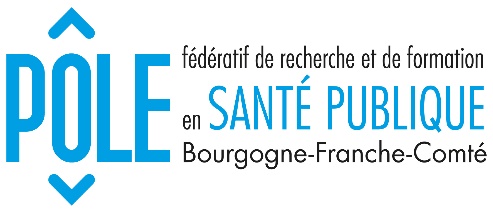 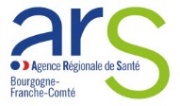 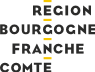 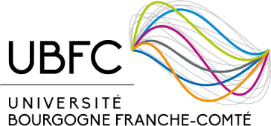 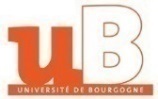 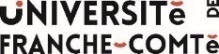 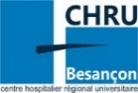 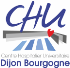 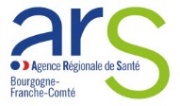 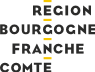 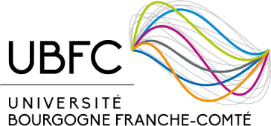 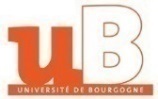 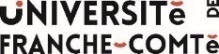 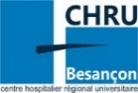 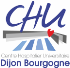 Modalités généralesRésumé du projet (Une page maximum structurée de la façon suivante : contexte, objectifs, méthodes, perspectives envisagées)Description du projet (4 pages maximum)Celle-ci devra impérativement intégrer : Contexte du projet de recherche, notamment politiques de santé et état des connaissances, dans le domaineObjectif(s)Méthodologie : justification des données à mobiliser, techniques de recueil de données pressenties, accès aux données Perspectives, caractère innovant, apport pour la communauté, utilité socialeRôle et pertinence des partenairesModalités de pilotage de la co-construction du projet : approche pluridisciplinaire, intégration des acteurs, prise de décision, temps de concertationSi le projet d’amorçage inclut ou présente une étude exploratoire, la méthodologie précise en regard des objectifs devra impérativement être présentée (schéma général de l’étude, population, méthode(s) de recueil des données, critères d’évaluation et méthodes de mesure, méthode(s) d’analyse, aspects éthiques et réglementaire). Liste des personnes et équipes participantesTravaux et initiatives BudgetLe budget doit être présenté à l’équilibre. Appel à projet régional de recherche en santé publique 2020Lettre d’intention pour les projets d’amorçageA envoyer avant le 30 juin 2020 à 23h59 au format word ou open office à polesantepubliquebfc@laposte.netTitre du projet (même provisoire) :Titre du projet (même provisoire) :Acronyme :Acronyme :Durée prévue du projet (en mois)Axe de rechercheOrganisation de l’offre de santé         Promotion de la santé et prévention Santé et environnement                       AAP national ou international viséMots clés (1 minimum, 3 maximum)Partenariats chercheurs/acteurs Oui   Non  J’atteste avoir pris connaissance du règlement de l’AAP du Pôle et reconnais que le dépôt d’un projet vaut engagement à respecter les termes du règlement.J’atteste avoir pris connaissance du règlement de l’AAP du Pôle et reconnais que le dépôt d’un projet vaut engagement à respecter les termes du règlement.Nom et prénom du coordonnateur (porteur du projet) :Adresse de correspondance(Adresse / Ville / Code Postal)Adresse électroniqueTéléphoneOrganisme d’appartenance du coordonnateur Organisme gestionnaire des créditsSignature (et avis) du directeur du laboratoire du coordonnateur Signature du représentant légal de l’établissement de rattachement du porteur de projetTitre, nom et prénom de la personne impliquéeNom du laboratoire et/ou structure employeuse ou représentéDisciplines et/ou secteur d’activité/mandatStatut juridique (EPST, EPSCP…)1234…Cinq principaux articles des chercheurs sur les 5 dernières années, pertinents pour le projet proposé (PMID / DOI, Année, Revue, Titre, Auteurs)Cinq principales actions/réalisations/participation à des instances, groupes de travail… pour les décideurs et les acteursDEPENSESDEPENSESDEPENSESDEPENSESDEPENSESDEPENSESDEPENSESDEPENSESDépenses de personnels (charges comprises)Dépenses de personnels (charges comprises)Dépenses de personnels (charges comprises)Dépenses de personnels (charges comprises)Dépenses de personnels (charges comprises)Dépenses de personnels (charges comprises)Dépenses de personnels (charges comprises)Dépenses de personnels (charges comprises)Diplôme/fonctionDiplôme/fonction% ETPCoût du projetCoût du projetCoût du projetAide financière demandée au PôleEquipe 1Personnel statutaireNon éligiblesPersonnel non statutaireEquipe 2Personnel statutaireNon éligiblesPersonnel non statutaireEquipe 3Personnel statutaireNon éligiblesPersonnel non statutaireFonctionnement (frais de mission, petit matériel, consommables, …)Fonctionnement (frais de mission, petit matériel, consommables, …)Fonctionnement (frais de mission, petit matériel, consommables, …)Fonctionnement (frais de mission, petit matériel, consommables, …)Fonctionnement (frais de mission, petit matériel, consommables, …)Fonctionnement (frais de mission, petit matériel, consommables, …)Fonctionnement (frais de mission, petit matériel, consommables, …)Fonctionnement (frais de mission, petit matériel, consommables, …)Equipement Equipement Equipement Equipement Equipement Equipement Equipement <15% du montant demandéSOUS-TOTAL  1 (Personnels+ fonctionnement + équipement)SOUS-TOTAL  1 (Personnels+ fonctionnement + équipement)SOUS-TOTAL  1 (Personnels+ fonctionnement + équipement)SOUS-TOTAL  1 (Personnels+ fonctionnement + équipement)RECETTESRECETTESRECETTESRECETTESRECETTESRECETTESRECETTESRECETTESRessources complémentaires acquises et/ou prévisionnelles (Financeur et/ou fonds propres)Ressources complémentaires acquises et/ou prévisionnelles (Financeur et/ou fonds propres)Ressources complémentaires acquises et/ou prévisionnelles (Financeur et/ou fonds propres)Ressources complémentaires acquises et/ou prévisionnelles (Financeur et/ou fonds propres)Ressources complémentaires acquises et/ou prévisionnelles (Financeur et/ou fonds propres)Ressources complémentaires acquises et/ou prévisionnelles (Financeur et/ou fonds propres)Ressources complémentaires acquises et/ou prévisionnelles (Financeur et/ou fonds propres)Ressources complémentaires acquises et/ou prévisionnelles (Financeur et/ou fonds propres)FinanceurFinanceurFinanceurMontant du financementMontant du financementMontant du financementEtat du financement(acquis ou prévisionnel)Etat du financement(acquis ou prévisionnel)SOUS-TOTAL  2 (ressources complémentaires)SOUS-TOTAL  2 (ressources complémentaires)SOUS-TOTAL  2 (ressources complémentaires)BUDGET TOTALBUDGET TOTALBUDGET TOTALBUDGET TOTALBUDGET TOTALBUDGET TOTALBUDGET TOTALBUDGET TOTALCoût total du projetCoût total du projetMontant des financements annexesMontant des financements annexesMontant des financements annexesFinancement demandé au pôleFinancement demandé au pôleFinancement demandé au pôle